Projeto de construção do mocho por duas alunas do 9.ºD1.ºMomentodecidir como fazer e os materiais a utilizar (cartão grosso, cola quente, tesouras, x-ato, botões)2.º Momentoconstrução do mocho (perceber a melhor maneira de tirar partido do cartão e como o colar)3.ºMomentover o mocho construído após vários meses de dedicação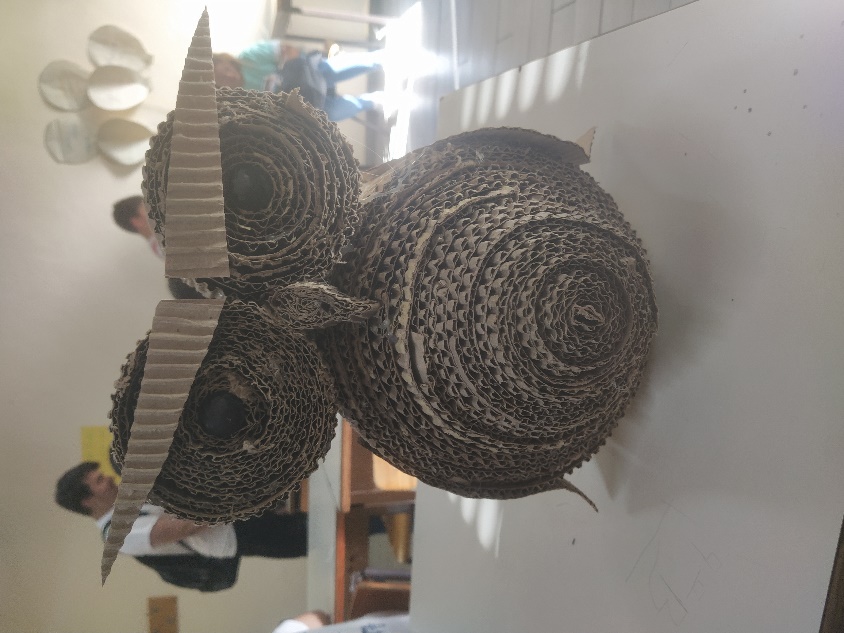 